Продолжение. Начало в №12  от 09.09.2021	2. Сведения о поставщиках коммунальных услуг.Водоснабжение ТеплоснабжениеЭлектроснабжение3. Риски возникновения  аварий, масштабы и последствияВыводы из обстановкиНаиболее вероятными причинами возникновения аварий и сбоев в работе могут послужить:- износ тепловых сетей проложенных в грунте (гидродинамические удары);- неблагоприятные погодно-климатические явления;- человеческий фактор.4.Расчеты допустимого времени устранениятехнологических нарушенийа)на объектах водоснабженияб) на объектах теплоснабженияв) на объектах электроснабжения5.Организация работ5.1.Организация управления ликвидацией аварий на тепло-производящих объектах и тепловых сетяхКоординацию работ по ликвидации аварии на  муниципальном  уровне осуществляет комиссия по предупреждению и ликвидации чрезвычайных ситуаций и обеспечению пожарной безопасности поселения, на объектовом уровне – руководитель организации, осуществляющей эксплуатацию объекта.Органами повседневного управления территориальной подсистемы являются:-на межмуниципальном уровне - единая дежурно-диспетчерская служба (далее — ЕДДС) Мамско-Чуйского района по вопросам сбора, обработки и обмена информации, оперативного реагирования и координации совместных действий дежурно-диспетчерских и аварийно-диспетчерских служб (далее — ДДС, АДС) организаций, расположенных на территории муниципального района, оперативного управления силами и средствами аварийно-спасательных и других сил постоянной готовности в условиях чрезвычайной ситуации (далее — ЧС);-на муниципальном уровне –  ответственный специалист  муниципального образования;-на объектовом уровне – дежурные - сторожа организаций (объектов).Размещение органов повседневного управления осуществляется на стационарных пунктах управления, оснащаемых техническими средствами управления, средствами связи, оповещения и жизнеобеспечения, поддерживаемых в состоянии постоянной готовности к использованию.5.2. Резервы финансовых и материальных ресурсов для ликвидации чрезвычайных  ситуаций и их последствий.Для ликвидации аварий создаются и используются:-резервы финансовых и материальных ресурсов  Луговского городского поселения;-резервы финансовых  материальных  ресурсов организаций.Объемы резервов финансовых ресурсов (резервных фондов) определяются ежегодно и утверждаются нормативным правовым актом и должны обеспечивать проведение аварийно-восстановительных  работ в нормативные сроки.5.3. Порядок действий по ликвидации аварий на тепло-производящих объектах и тепловых сетяхВ зависимости от вида и масштаба аварии принимаются неотложные меры по проведению ремонтно-восстановительных и других работ направленных на недопущение размораживания систем теплоснабжения и скорейшую подачу тепла в дома с центральным отоплением и социально значимые объекты.Планирование и организация ремонтно-восстановительных работ на тепло-производящих объектах (далее — ТПО) и тепловых сетях (далее – ТС) осуществляется руководством организации, эксплуатирующей ТПО (ТС).Принятию решения на ликвидацию аварии предшествует оценка  сложившейся обстановки, масштаба аварии и возможных последствий.Работы проводятся на основании нормативных и распорядительных документов оформляемых организатором работ.К работам привлекаются аварийно-ремонтные бригады, специальная  техника и оборудование организаций, в ведении которых находятся ТПО (ТС) в круглосуточном режиме, посменно.О причинах аварии, масштабах и возможных последствиях, планируемых сроках ремонтно-восстановительных работ, привлекаемых силах и средствах руководитель работ информирует ЕДДС Мамско-Чуйского района не позднее 20 минут с момента происшествия ЧС, администрацию Луговского городского поселения .О сложившейся обстановке население информируется администрацией поселения, эксплуатирующей организацией через местную систему оповещения  и информирования.В случае необходимости привлечения дополнительных сил и средств к  работам, руководитель работ докладывает главе Луговского городского поселения, председателю комиссии по предупреждению и ликвидации чрезвычайных ситуаций и обеспечению пожарной безопасности поселения, ЕДДС Мамско-Чуйского района.При угрозе возникновения чрезвычайной ситуации в результате аварии (аварийном отключении коммунально-технических систем жизнеобеспечения  населения в жилых домах на сутки и более, а также в условиях критически низких температур окружающего воздуха) работы координирует комиссия по предупреждению и ликвидации чрезвычайных  ситуаций и обеспечению пожарной  безопасности  поселения.Приложение №2 к Постановлению администрации поселенияот 01.09.2021г. №37ПОРЯДОК МОНИТОРИНГА СИСТЕМЫ ТЕПЛОСНАБЖЕНИЯ  ЛУГОВСКОГО ГОРОДСКОГО ПОСЕЛЕНИЯ 1.Настоящий Порядок определяет взаимодействие органов местного самоуправления, теплоснабжающих и теплосетевых организаций при создании и функционировании системы мониторинга теплоснабжения.Система мониторинга состояния системы теплоснабжения – это комплексная система наблюдений, оценки и прогноза состояния тепловых сетей (далее – система мониторинга).Целями создания и функционирования системы мониторинга теплоснабжения являются повышение надежности и безопасности систем теплоснабжения, снижение затрат на проведение аварийно-восстановительных работ посредством реализации мероприятий по предупреждению, предотвращению, выявлению и ликвидации аварийных ситуаций.2. Основными задачами системы мониторинга являются:- сбор, обработка и анализ данных о состоянии объектов теплоснабжения, статистических данных об аварийности на системах теплоснабжения и проводимых на них ремонтных работ;- оптимизация процесса составления планов проведения ремонтных работ на теплосетях;- эффективное планирование выделения финансовых средств на содержание и проведения ремонтных работ на теплосетях.На объектовом уровне организационно-методическое руководство и координацию деятельности системы мониторинга осуществляют организации эксплуатирующие теплосети.На территориальном (муниципальном) уровне организационно-методическое руководство и координацию деятельности системы мониторинга осуществляет администрация Луговского городского поселения.4.Система мониторинга включает в себя:- сбор данных;- хранения, обработку и представление данных;- анализ и выдачу информации для принятия решения.4.1. Сбор данныхСистема сбора данных мониторинга за состоянием тепловых сетей объединяет в себе все существующие методы наблюдения за тепловыми сетями на территории муниципального образования.В систему сбора данных вносятся данные по проведенным ремонтам и сведения, накапливаемые эксплуатационным персоналом.Собирается следующая информация:- паспортная база данных технологического оборудования прокладок тепловых сетей;- расположение смежных коммуникаций в 5-ти метровой зоне вдоль прокладки теплосети, схема дренажных и канализационных сетей;- исполнительная документация в электронном виде (аксонометрические схемы теплопроводов);- данные о грунтах в зоне прокладки теплосети (грунтовые воды, суффозионные грунты).Анализ данных для управления производится специалистами местной администрации. На основе анализа данных принимается соответствующее решение.4.2. Анализ и выдача информации для принятия решенияСистемы анализа и выдачи информации в тепловых сетях направлена на решение задачи оптимизации планов ремонта на основе выбора из сетей, имеющих повреждения, самых ненадежных, исходя из заданного объема финансирования.Основным источником информации для статистической обработки данных являются результаты опрессовки в ремонтный период, которая применяется как основной метод диагностики и планирования ремонтов и перекладок тепловых сетей.Данные мониторинга накладываются на актуальные паспортные характеристики объекта в целях выявления истинного состояния объекта, исключения ложной информации и принятия оптимального управленческого решения.Приложение №3 к Постановлению администрации поселенияот 01.09.2021г. №37  МЕХАНИЗМ ОПЕРАТИВНО-ДИСПЕТЧЕРСКОГО УПРАВЛЕНИЯ В СИСТЕМЕ ТЕПЛОСНАБЖЕНИЯ НА ТЕРРИТОРИИ ЛУГОВСКОГО МУНИЦИПАЛЬНОГО ОБРАЗОВАНИЯ 1.Общие положения1.1. Механизм оперативно-диспетчерского управления в системе теплоснабжения на территории Луговского муниципального образования определяет взаимодействие оперативно-диспетчерских служб теплоснабжающих, теплосетевых организаций и потребителей тепловой энергии по вопросам теплоснабжения.1.2. Основной задачей указанных организаций является обеспечение устойчивой и бесперебойной работы тепловых сетей и  систем теплопотребления, поддержание заданных режимов теплоснабжения, принятие оперативных мер по предупреждению, локализации и ликвидации аварий на теплоисточниках, тепловых сетях и системах теплопотребления.1.3. Все теплоснабжающие, теплосетевые организации, обеспечивающие теплоснабжение потребителей, должны иметь круглосуточно работающие оперативно-диспетчерские и аварийно-восстановительные службы. В организациях, штатными расписаниями которых такие службы не предусмотрены, обязанности оперативного руководства возлагаются на лицо, определенное соответствующим приказом.1.4. Общую координацию действий оперативно-диспетчерских служб по эксплуатации локальной системы теплоснабжения осуществляет теплоснабжающая организация, по локализации и ликвидации аварийной ситуации - оперативно диспетчерская служба или администрация той организации, в границах эксплуатационной ответственности которой возникла аварийная ситуация.1.5. Для проведения работ по локализации и ликвидации аварий каждая организация должна располагать необходимыми инструментами, механизмами, транспортом, передвижными сварочными установками, аварийным восполняемым запасом запорной арматуры и материалов. Объем аварийного запаса устанавливается в соответствии с действующими нормативами, место хранения определяется руководителями соответствующих организаций. Состав аварийно-восстановительных бригад, перечень машин и механизмов, приспособлений и материалов утверждаются главным инженером организации.2. Взаимодействие оперативно-диспетчерских и аварийно-восстановительных служб при возникновении и ликвидации аварий на источниках энергоснабжения, сетях и системах энергопотребления2.1. При получении сообщения о возникновении аварии, отключении или ограничении энергоснабжения потребителей диспетчер соответствующей организации принимает оперативные меры по обеспечению безопасности на месте аварии (ограждение, освещение, охрана и др.) и действует в соответствии с инструкцией по ликвидации аварийных ситуаций. При необходимости диспетчер организует оповещение главу Луговского городского поселения.2.2. О возникновении аварийной ситуации, принятом решении по ее локализации и ликвидации диспетчер немедленно сообщает по имеющимся у него каналам связи руководству организации, диспетчерам организаций, которым необходимо изменить или прекратить работу своего оборудования и коммуникаций, диспетчерским службам потребителей.Также о возникновении аварийной ситуации и времени на восстановление теплоснабжения потребителей в обязательном порядке информируется отдел Единой дежурно-диспетчерской службы администрации Мамско-Чуйского района (далее - ЕДДС).2.3. Решение об отключении систем горячего водоснабжения принимается теплоснабжающей (теплосетевой) организацией по согласованию с Администрацией Луговского городского поселения - по квартальным отключениям.2.4. Решение о введении режима ограничения или отключения тепловой энергии абонентов принимается руководством теплоснабжающих, теплосетевых организаций по согласованию с Администрацией Луговского городского поселения и ЕДДС.2.5. Команды об отключении и опорожнении систем теплоснабжения и теплопотребления проходят через соответствующие диспетчерские службы.2.6. Отключение систем горячего водоснабжения и отопления, последующее заполнение и включение в работу производится силами оперативно-диспетчерских и аварийно-восстановительных служб владельцев зданий в соответствии с инструкцией, согласованной с энергоснабжающей организацией.2.7. В случае когда в результате аварии создается угроза жизни людей, разрушения оборудования, городских коммуникаций или строений, диспетчеры (начальники смен теплоисточников) теплоснабжающих и теплосетевых организаций отдают распоряжение на вывод из работы оборудования без согласования, но с обязательным немедленным извещением ЕДДС (в случае необходимости) перед отключением и после завершения работ по выводу из работы аварийного тепломеханического оборудования или участков тепловых сетей.2.8. Лицо, ответственное за ликвидацию аварии, обязано:- вызвать при необходимости через диспетчерские службы соответствующих представителей организаций и ведомств, имеющих коммуникации, сооружения в месте аварии, согласовать с ними проведение земляных работ для ликвидации аварии;- организовать выполнение работ на подземных коммуникациях и обеспечивать безопасные условия производства работ;- информировать по завершении аварийно-восстановительных работ (или какого-либо этапа) соответствующие диспетчерские службы для восстановления рабочей схемы, заданных параметров теплоснабжения и подключения потребителей в соответствии с программой пуска.2.9. Организации и предприятия всех форм собственности, имеющие свои коммуникации или сооружения в месте возникновения аварии, обязаны направить своих представителей по вызову диспетчера теплоснабжающей организации или ЕДДС для согласования условий производства работ по ликвидации аварии в течение 2 часов в любое время суток.3. Взаимодействие оперативно-диспетчерских служб при эксплуатации систем энергоснабжения3.1. Ежедневно после приема смены, а также при необходимости в течение всей смены диспетчеры (начальники смены) теплоснабжающих и теплосетевых организаций осуществляют передачу диспетчеру ЕДДС оперативной информации: о режимах работы теплоисточников и тепловых сетей; о корректировке режимов работы энергообъектов по фактической температуре и ветровому воздействию, об аварийных ситуациях на вышеперечисленных объектах, влияющих на нормальный режим работы системы теплоснабжения.3.2. Администрация Луговского городского поселения, ЕДДС осуществляют контроль за соблюдением энергоснабжающими организациями утвержденных режимов работы систем теплоснабжения.3.3. Для подтверждения планового отключения (изменения параметров теплоносителя) потребителей диспетчерские службы теплоснабжающих и теплосетевых организаций информируют администрацию Луговского городского поселения, ЕДДС и потребителей за пять дней до намеченных работ.3.4. Планируемый вывод в ремонт оборудования, находящегося на балансе потребителей, производится с обязательным информированием ЕДДС за 10 дней до намеченных работ, а в случае аварии - немедленно.3.5. При проведении плановых ремонтных работ на водозаборных сооружениях, которые приводят к ограничению или прекращению подачи холодной воды на теплоисточники Луговского городского поселения, диспетчер организации, в ведении которой находятся данные водозаборные сооружения, должен за 10 дней сообщить диспетчеру соответствующей энергоснабжающей организации, Администрации Луговского городского поселения и ЕДДС об этих отключениях с указанием сроков начала и окончания работ.При авариях, повлекших за собой длительное прекращение подачи холодной воды на котельные Луговского городского поселения, диспетчер теплоснабжающей организации вводит ограничение горячего водоснабжения потребителей вплоть до полного его прекращения.3.6. При проведении плановых или аварийно-восстановительных работ на электрических сетях и трансформаторных подстанциях, которые приводят к ограничению или прекращению подачи электрической энергии на объекты системы теплоснабжения, диспетчер организации, в ведении которой находятся данные электрические сети и трансформаторные подстанции, должен сообщать, соответственно, за 10 дней или немедленно диспетчеру соответствующей теплоснабжающей или теплосетевой организации и ЕДДС об этих отключениях с указанием сроков начала и окончания работ.3.7. В случаях понижения температуры наружного воздуха до значений, при которых на теплоисточниках системы теплоснабжения не хватает теплогенерирующих мощностей, диспетчер теплоснабжающей организации по согласованию с Администрацией Луговского городского поселения вводит ограничение отпуска тепловой энергии потребителям, одновременно извещая об этом ЕДДС.3.8. Включение новых объектов производится только по разрешению Федеральной службы по экологическому, технологическому и атомному надзору (Ростехнадзор) и теплоснабжающей организации с одновременным извещением ЕДДС.3.9. Включение объектов, которые выводились в ремонт по заявке потребителей, производится по разрешению персонала теплоснабжающих и теплосетевых организаций по просьбе ответственного лица потребителя, указанного в заявке. После окончания работ по заявкам оперативные руководители вышеуказанных предприятий и организаций сообщают ЕДДС время начала включения.4. Техническая документация4.1. Документами, определяющими взаимоотношения оперативно-диспетчерских служб теплоснабжающих, теплосетевых организаций и абонентов тепловой энергии, являются:-настоящее Положение;-действующая нормативно-техническая документация по технике безопасности и эксплуатации теплогенерирующих установок, тепловых сетей и теплопотребляющих установок;-внутренние инструкции, касающиеся эксплуатации и техники безопасности этого оборудования, разработанные на основе настоящего Положения с учетом действующей нормативно-технической документации;-утвержденные техническими руководителями предприятий схемы систем теплоснабжения, режимные карты работы тепловых сетей и теплоисточников.Внутренние инструкции должны включать детально разработанный оперативный план действий при авариях, ограничениях и отключениях потребителей при временном недостатке тепловой энергии, электрической мощности или топлива на источниках теплоснабжения.К инструкциям должны быть приложены схемы возможных аварийных переключений, указан порядок отключения горячего водоснабжения и отопления, опорожнения тепловых сетей и систем теплопотребления зданий, последующего их заполнения и включения в работу при разработанных вариантах аварийных режимов, должна быть определена организация дежурств и действий персонала при усиленном и внерасчетном режимах теплоснабжения.Конкретный перечень необходимой эксплуатационной документации в каждой организации устанавливается ее руководством.09.09.2021г. №38РОССИЙСКАЯ ФЕДЕРАЦИЯИРКУТСКАЯ ОБЛАСТЬМАМСКО-ЧУЙСКИЙ РАЙОН АДМИНИСТРАЦИЯЛУГОВСКОГО ГОРОДСКОГО ПОСЕЛЕНИЯПОСТАНОВЛЕНИЕО МЕРАХ ПО ПРЕДУПРЕЖДЕНИЮ ЧРЕЗВЫЧАЙНЫХ СИТУАЦИЙ И ПОЖАРОВ В ОСЕННЕ-ЗИМНИЙ ПОЖАРООПАСНЫЙ ПЕРИОД 2021-2022гг.	В целях предупреждения чрезвычайных ситуаций, пожаров  и обеспечения безопасности людей в осенне-зимний период 2021-2022гг. на территории Луговского городского поселения, в соответствии с Федеральным законом от 21.12.1994г. №69-ФЗ «О пожарной безопасности», Федеральным законом от 21.12.1994г. №68-ФЗ «О защите населения и территорий от чрезвычайных ситуаций природного и техногенного характера», руководствуясь Уставом Луговского муниципального образования, администрация Луговского городского поселенияПОСТАНОВЛЯЕТ:Рекомендовать    руководителям   всех   форм   собственности   в   соответствии   с действующим законодательством обеспечить:рассмотрение вопросов по противопожарной защите подведомственных объектов, в связи с наступлением осенне-зимнего периода, организацию разработки мер пожарной безопасности и их реализацию; проведение   корректировки   и   практической   отработки   планов   действий   по предупреждению и ликвидации чрезвычайных ситуаций с привлечением служб нештатных аварийно-спасательных формирований, задействованных в ликвидации последствий чрезвычайных ситуаций.Рекомендовать     руководителям     коммунальных     служб     (Панченко М.Т., Батановой Н.А., Хафизову Д.З.) в пределах своей компетенции: проводить  с  наступлением  зимнего  периода  своевременную  очистку  от  снега дорог, подъездов к жилым домам, организациям (объектам) и источникам противопожарного водоснабжения; оказывать   содействие  гражданам  пожилого  возраста,  инвалидам,  многодетным семьям в обслуживании, ремонте печей и электропроводок, эксплуатирующихся в пожароопасном состоянии; организовать   проведение   проверки   объектов   жизнеобеспечения   на   наличие материально–технических ресурсов и их достаточности для ликвидации последствий чрезвычайных ситуаций; обеспечить      неснижаемый     нормативный     запас     топлива     на     аварийных электростанциях и котельных с целью обеспечения их работы в условиях непредвиденных обстоятельств; провести   проверку   состояния   электрических   сетей   в   целях   обеспечения их готовности к осенне-зимнему периоду;привести в готовность резервные источники электроснабжения.Обязать  руководителей  организаций  образования,   здравоохранения,   культуры, социальной защиты населения, жилищно-коммунального хозяйства:в  срок  до  06.11.2021г.  подготовить  распорядительные  документы  об усилении противопожарной защиты подведомственных объектов с принятием конкретных планов неотложных противопожарных мероприятий, установить действенный контроль за их выполнением;в  срок  до  09.11.2021г.  организовать  проведение   проверок   подведомственных объектов на предмет соответствия, требованиям пожарной безопасности, обратив особое внимание на состояние путей эвакуации, техническое состояние электрооборудования и печного отопления, систем противопожарной защиты, работ по очистке от горючего мусора подвальных помещений;принять меры по ограничению доступа посторонних лиц в помещения подвальных и чердачных этажей соответствующих зданий подведомственных объектов;исключить  из  пользования  на  подведомственных  объектах  теплогенерирующих приборов кустарного изготовления для отопления помещений (зданий);организовать  проведение  противопожарных  мероприятий  в  местах  организации празднования детских новогодних каникул и Рождества Христова в целях обеспечения безопасности детей, инвалидов и иных категорий граждан.Данное постановление опубликовать в установленном порядке.Контроль   за   исполнение   данного   постановления   возложить  на  специалиста 1 категории по молодежной политике, благоустройству, МОБ, ГО, ЧС и ПБ Попова А.А.И.о. Главы Луговского городского поселения                                          А.А. Попов09.09.2021г. №39РОССИЙСКАЯ ФЕДЕРАЦИЯИРКУТСКАЯ ОБЛАСТЬМАМСКО-ЧУЙСКИЙ РАЙОН АДМИНИСТРАЦИЯЛУГОВСКОГО ГОРОДСКОГО ПОСЕЛЕНИЯПОСТАНОВЛЕНИЕОБ ОРГАНИЗАЦИИ ОБЕСПЕЧЕНИЯ БЕЗОПАСНОСТИ ЛЮДЕЙ НА ВОДНЫХ ОБЪЕКТАХ В ОСЕННЕ-ЗИМНИЙ ПЕРИОД 2021-2022гг. НА ТЕРРИТОРИИ ЛУГОВСКОГО МУНИЦИПАЛЬНОГО ОБРАЗОВАНИЯ 	В целях  предупреждения чрезвычайных ситуаций и обеспечения безопасности людей  на водных объектах в осенне-зимний период 2021-2022 годов на территории Луговского муниципального образования, в связи с понижением температуры воздуха  и началом ледообразования на водных объектах. В соответствии с Федеральным законом от 06.10.2003г. №131-ФЗ «Об общих принципах организации местного самоуправления»,  Федеральным законом от 21 декабря 1994 года №68-ФЗ «О защите населения и территорий от чрезвычайных ситуаций природного и техногенного характера», руководствуясь Уставом Луговского муниципального образования, администрация Луговского городского поселенияПОСТАНОВЛЯЕТ:Утвердить  план  мероприятий  по  обеспечению  безопасности  людей  на                 водных объектах в осенне-зимний период 2021-2022 гг. на территории    Луговского муниципального образования (Приложение 1);  Руководителям  учреждений  всех  форм  собственности  на территории Луговского муниципального образования:2.1. организовать занятия по правилам поведения на водоёмах в осенне- зимний период;2.2. в  местах  несанкционированных  выездов  на  лёд  автотранспорта,  устанавливать запрещающие знаки и проводить мероприятия по ограничению съезда в виде установления блоков и засыпки подъездных путей;Руководителям, имеющим в своем подчинении автотранспортные средства и (или) работников с личным автотранспортом:3.1.  провести  инструктаж  (под  роспись  в  журнале  ТБ)  с  водителями  об  опасности выезда на тонкий лёд;3.2.   закрепить своими распоряжениями запрет на несанкционированный выезд на лёд;4.  Директору МКОУ «Луговская СОШ» (Сафоновой Г.Н.) – организовать систематическое проведение плановых занятий на уроках ОБЖ «О правилах поведения детей на льду»;5.     Специалисту 1 категории по молодежной политике, благоустройству, МОБ, ГО, ЧС и ПБ:                      5.1. провести инструктаж с рыбаками-любителями «Об опасности выхода на      тонкий лёд»;      5.2. в период становления льда на водоёмах, обеспечить систематическое информирование населения об опасности нахождения людей на льду через газету «Наш Дом» и информационные стенды;      5.3. работу проводить совместно с дошкольными и школьными учреждениями;      6. Настоящее постановление опубликовать в установленном порядке;      7. Контроль за исполнением данного  постановления оставляю за собой.И.о. Главы Луговского городского поселения                                          А.А. ПоповПриложение 1к постановлению администрацииЛуговского городского поселенияот 09.09.2021г. №39 ПЛАНМЕРОПРИЯТИЙ ПО ОБЕСПЕЧЕНИЮ БЕЗОПАСНОСТИ ЛЮДЕЙ НА ВОДНЫХ ОБЪЕКТАХ В ОСЕННЕ-ЗИМНИЙ ПЕРИОД 2021-2022 гг. НА ТЕРРИТОРИИ ЛУГОВСКОГО МУНИЦИПАЛЬНОГО ОБРАЗОВАНИЯРОССИЙСКАЯ ФЕДЕРАЦИЯИРКУТСКАЯ ОБЛАСТЬМАМСКО-ЧУЙСКИЙ РАЙОНАДМИНИСТРАЦИЯЛУГОВСКОГО ГОРОДСКОГО  ПОСЕЛЕНИЯПОСТАНОВЛЕНИЕ09 сентября 2021  года  	                       п. Луговский 			                          № 40О ПЛАНЕ мероприятий по противодействию коррупции в МУНИЦИПАЛЬНОМ ОБРАЗОВАНИИ ЛУГОВСКОГО ГОРОДСКОГО ПОСЕЛЕНИЯ НА 2021-2024 ГОДЫВ соответствии с Указом Президента Российской Федерации от 16 августа 2021 года № 478 «О национальном плане противодействия коррупции на 2021-2024 годы», Законом Иркутской области от 13 октября 2010 года № 92-ОЗ «О противодействии коррупции в Иркутской области», руководствуясь Уставом Луговского муниципального образования, администрация Луговского городского поселения ПОСТАНОВЛЯЕТ:Утвердить План мероприятий по противодействию коррупции в Луговском муниципальном образовании на 2021-2024 годы» (прилагается).Опубликовать настоящее постановление в установленном порядке     И.о. главы Луговского городского поселения                            А.А. ПоповПриложение к постановлению администрацииЛуговского городского поселенияот 09.09.2021 года № 40ПЛАН мероприятий по противодействию коррупции в МУНИЦИПАЛЬНОМ ОБРАЗОВАНИИ Мамско-Чуйского района НА 2021-2024 ГОДЫАдминистрация                                                бесплатноЛуговского городского                                        Тираж: 10 экз.Поселения                                                          Газета выходит по Ответственный редактор:                                 мере накопления материалаГерасимова А.С.                                                             Адрес: 666801п. Луговский,           ул. Школьная, д.11                                                                    09.09.    2021     № 13 Газета для опубликования нормативно –  правовых актов администрации Луговского  городского поселения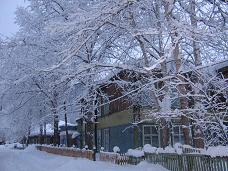 № п/пНаименование организации водопроводно-канализационного хозяйстваАдрес организации, телефон руководителя, диспетчерской службы1.МКУ «АДМИНИСТРАТИВНО-ХОЗЯЙСТВЕННАЯ СЛУЖБА»Иркутская область, п.Мама ул.Победы, д.13АТел.: +73956921963 № п/пНаименование теплоснабжающей организацииАдрес организации, телефон руководителя, диспетчерской службы1.ООО «ТеплоРесурс»Иркутская область, п.Мама ул.Октябрьская,1Тел.: 83956921506№ п/пНаименование энергоснабжающей организацииАдрес организации, телефон руководителя, диспетчерской службы1.Филиал ОГУЭП «Облкоммунэнерго» «Мамско-Чуйские электросети»п.Мама ул.Профсоюзная ,31А телефон руководителя 2-12-90, электрощит первого электросетевого участка - 89041444010Вид аварииПричина аварииМасштаб аварии и последствияУровень реагированияПримечаниеОстановка котельнойПрекращение подачи электроэнергииПрекращение циркуляции воды в систему отопления всех потребителей, понижение температуры в зданиях и жилых домах, размораживание тепловых сетей и отопительных батарей.муниципальный-Остановка котельнойПрекращение подачи топливаПрекращение подачи горячей воды в систему отопления всех потребителей, понижение температуры в зданиях и жилых домах.объектовый (локальный)-Порыв тепловых сетейПредельный износ, гидродинамические ударыПрекращение подачи горячей воды в систему отопления всех потребителей, понижение  температуры  в   зданиях и жилых домах, размораживание тепловых сетей и отопительных батареймуниципальный-Порыв сетей   водоснабженияПредельный износ, повреждение на трассеПрекращение циркуляции в  системе водо-  и тепло- снабжения муниципальный-№ п/пНаименование технологического  нарушенияВремя устранения1.Отключение ГХВС2 часа№ п/пНаименование технологического  нарушенияВремя на устранениеОжидаемая температура в жилых  помещениях при температуре наружного  воздуха, СОжидаемая температура в жилых  помещениях при температуре наружного  воздуха, СОжидаемая температура в жилых  помещениях при температуре наружного  воздуха, СОжидаемая температура в жилых  помещениях при температуре наружного  воздуха, С№ п/пНаименование технологического  нарушенияВремя на устранение0-10-20более -201.Отключение отопления2 часа181815152.Отключение отопления4 часа181515153.Отключение отопления6 часов151515104.Отключение отопления8 часов15151010№ п/пНаименование технологического нарушенияВремя устранения1.Отключение электроснабжения2 часа№ п/пМероприятияИсполнительАдрес предоставления информацииПримечание1Оповещение и передача информации о возникновении аварийной ситуации на объекте предприятия, организации ЖКХМКУ «Административно-Хозяйственная Служба»,ООО «ТеплоРесурс»Глава Луговского городского поселенияИнформирование МКУ «ЕДДС-112» 2Ликвидация аварийной ситуации на объектеМКУ «Административно-Хозяйственная Служба»,ООО «ТеплоРесурс»Глава Луговского городского поселенияИнформирование МКУ «ЕДДС-112»3Доклад о ликвидации аварийной ситуации и вводе объекта в рабочий режимМКУ «Административно-Хозяйственная Служба»,ООО «ТеплоРесурс»Глава Луговского городского поселенияИнформирование МКУ «ЕДДС-112»№ п/пДата проведенияОтветственный1В период становления льда на водоёмах информировать население об опасности нахождения людей на льду через СМИ, выставлять вдоль берега предупреждающие аншлаги.ноябрь, апрельАдминистрацияЛуговского городского поселения2В местах перехода через реку по льду, на берегу установить щиты с правилами поведения на льду и оказания первой помощи при проваливании под лёд.ноябрьАдминистрацияЛуговского городского поселения3В школе, на уроках ОБЖ проводить занятия о методах спасения при проваливании человека под лёд и оказания первой медицинской помощирегулярноМКОУ «Луговская СОШ»4В местах несанкционированного выезда на лёд автотранспорта, установить предупреждающие знаки и провести мероприятия по ограничению съезда в виде установки блоков и засыпки подъездных путейноябрь, апрельАдминистрацияЛуговского городского поселения,ЖКХ5Для перехода через лёд в населённых пунктах пешеходные дорожки оборудовать в соответствии с требованиями ОДН-218.010-98постоянноАдминистрацияЛуговского городского поселения6При работах на льду руководствоваться правилами охраны жизни людей на водных объектах Иркутской области, утвержденными  постановлением администрации Иркутской области от 14 августа 2007г. №155-папостоянноОрганизации всех форм собственности7Определить места для ледовых переправ. Оборудование ледовых переправ производить в соответствии с ОДН 218.010-98декабрьАдминистрацияЛуговского городского поселения,ЖКХ№п/пНаименование мероприятияСрок исполнениямероприятияИсполнитель мероприятия1.Организационное и правовое обеспечение реализации антикоррупционных мер1.Организационное и правовое обеспечение реализации антикоррупционных мер1.Организационное и правовое обеспечение реализации антикоррупционных мер1.Организационное и правовое обеспечение реализации антикоррупционных мер1.Организационное и правовое обеспечение реализации антикоррупционных мер1.Организационное и правовое обеспечение реализации антикоррупционных мер1.Организационное и правовое обеспечение реализации антикоррупционных мер1.1.1.1.Организация проведения заседаний комиссии по противодействию коррупции при администрации Луговского городского поселения  и обеспечение контроля исполнения принятых решенийВ соответствии с планом работы комиссииВ соответствии с планом работы комиссииВ соответствии с планом работы комиссииАдминистрацияЛуговского городского поселения1.2.1.2.Внесение изменений в действующий План мероприятий по противодействию коррупции в Администрации Луговского городского поселения  и органах местного самоуправления муниципального образования в соответствии с Национальным планом противодействия коррупции на 2021-2024 годы, настоящим планом направленных на минимизацию коррупционных рисков и обеспечение контроля за их выполнениемУтверждениедо 1 апреля ежегодно. Обеспечение контроля за выполнением соответствующих планов- 2021-2024 гг.Утверждениедо 1 апреля ежегодно. Обеспечение контроля за выполнением соответствующих планов- 2021-2024 гг.Утверждениедо 1 апреля ежегодно. Обеспечение контроля за выполнением соответствующих планов- 2021-2024 гг.АдминистрацияЛуговского городского поселения1.3.1.3.Принятие органами Администрации Луговского городского поселения  мер по предупреждению коррупции в подведомственных ей учреждениях (организациях), ужесточение контроля за использованием бюджетных средств, в том числе выделенных на борьбу с COVID -19Постоянно в период2021-2024 гг.Постоянно в период2021-2024 гг.Постоянно в период2021-2024 гг.АдминистрацияЛуговского городского поселения1.4.1.4.Обеспечение действенного функционирования комиссий по противодействию коррупции при администрации Луговского городского поселения  и комиссии по соблюдению требований к служебному поведению муниципальных служащих Администрации Луговского городского поселения  и урегулированию конфликта интересовВ соответствии с Положениями о комиссияхВ соответствии с Положениями о комиссияхВ соответствии с Положениями о комиссияхАдминистрацияЛуговского городского поселения1.5.1.5.Принятие мер по предотвращению и урегулированию конфликта интересов, с учетом уточнения понятий «конфликт интересов», «Личная заинтересованность» и др у лиц, претендующих на замещение  должностей муниципальной службы и муниципальных служащих Администрации Луговского городского поселения  В течение 2021-2024 гг.В течение 2021-2024 гг.В течение 2021-2024 гг.АдминистрацияЛуговского городского поселения  1.6.1.6.Мониторинг антикоррупционного законодательства и приведение нормативных правовых актов Луговского городского поселения , регулирующих вопросы противодействия коррупции в соответствие с федеральными и областными законами и иными нормативно-правовыми актамиВ течение 2021-2024 г.г.В течение 2021-2024 г.г.В течение 2021-2024 г.г.АдминистрацияЛуговского городского поселения  1.7.1.7.Обеспечение взаимодействия Администрации Луговского городского поселения , с правоохранительными и контролирующими органами, в т.ч., при обращении граждан по вопросам противодействия коррупции, поступившим по телефону «горячей линии» и другим интернет-ресурсамПостоянно2021-2024 гг.Постоянно2021-2024 гг.Постоянно2021-2024 гг.АдминистрацияЛуговского городского поселения  1.8.1.8.Осуществление методической помощи и организация контроля  работы специалистов Администрации Луговского городского поселения  и должностных лиц органов местного самоуправления, ответственных за профилактику коррупционных и иных правонарушений по реализации антикоррупционных мерЕжегодноЕжегодноЕжегодноАдминистрацияЛуговского городского поселения  1.9.1.9.Представление в Управление по профилактике коррупционных и иных правонарушений Аппарата Губернатора Иркутской области и Правительства Иркутской области информации о ходе реализации мер по противодействию коррупции в органах местного самоуправления Луговского городского поселения  с использованием автоматизированной информационной системы- АИС«Мониторинг»Ежеквартально, в сроки, определённые Управлением по профилактике коррупционных и иных правонарушений Аппарата Губернатора Иркутской области и Правительства Иркутской областиЕжеквартально, в сроки, определённые Управлением по профилактике коррупционных и иных правонарушений Аппарата Губернатора Иркутской области и Правительства Иркутской областиЕжеквартально, в сроки, определённые Управлением по профилактике коррупционных и иных правонарушений Аппарата Губернатора Иркутской области и Правительства Иркутской областиАдминистрацияЛуговского городского поселения  1.10.1.10.Информирование о выявленных нарушениях действующего законодательства о противодействии коррупции на заседаниях комиссии по противодействию коррупции в Мамско-Чуйском районеЕжеквартальноЕжеквартальноЕжеквартальноАдминистрацияЛуговского городского поселения  1.11.1.11.Информирование об исполнении решений комиссии по противодействию коррупции при администрации Луговского городского поселения  Постоянно, с учётом контрольных сроковПостоянно, с учётом контрольных сроковПостоянно, с учётом контрольных сроковАдминистрацияЛуговского городского поселения  1.12.1.12.Ежегодное рассмотрение на заседании комиссии по противодействию коррупции при администрации Мамско-Чуйского района отчёта о выполнении Плана по противодействию коррупции в Администрации Луговского городского поселения   и размещение отчёта в информационно-телекоммуникационной сети «ИНТЕРНЕТ» на официальном сайте Администрации  Луговского городского поселения  в разделе «Противодействие коррупции» до 1 февраля года, следующего за отчетнымС учётом контрольных сроковС учётом контрольных сроковС учётом контрольных сроковАдминистрацияЛуговского городского поселения  2.Профилактика коррупционных и иных правонарушений при прохождении муниципальной службы2.Профилактика коррупционных и иных правонарушений при прохождении муниципальной службы2.Профилактика коррупционных и иных правонарушений при прохождении муниципальной службы2.Профилактика коррупционных и иных правонарушений при прохождении муниципальной службы2.Профилактика коррупционных и иных правонарушений при прохождении муниципальной службы2.Профилактика коррупционных и иных правонарушений при прохождении муниципальной службы2.Профилактика коррупционных и иных правонарушений при прохождении муниципальной службы2.1.Обеспечение представления лицами, претендующими на замещение должностей муниципальной службы и муниципальными служащими Администрации Луговского городского поселения сведений о своих доходах, расходах, об имуществе и обязательствах имущественного характера своих, а также своих супругов и несовершеннолетних детей (с учетом требований Указа Президента РФ от 16.08.2021г. №478 в части проверок достоверности и полноты цифровых активов и цифровой валюты) если таковая имеется. В случае, если лицо было оштрафовано судом за коррупционное правонарушение, исключить его прием на муниципальную службуОбеспечение представления лицами, претендующими на замещение должностей муниципальной службы и муниципальными служащими Администрации Луговского городского поселения сведений о своих доходах, расходах, об имуществе и обязательствах имущественного характера своих, а также своих супругов и несовершеннолетних детей (с учетом требований Указа Президента РФ от 16.08.2021г. №478 в части проверок достоверности и полноты цифровых активов и цифровой валюты) если таковая имеется. В случае, если лицо было оштрафовано судом за коррупционное правонарушение, исключить его прием на муниципальную службуОбеспечение представления лицами, претендующими на замещение должностей муниципальной службы и муниципальными служащими Администрации Луговского городского поселения сведений о своих доходах, расходах, об имуществе и обязательствах имущественного характера своих, а также своих супругов и несовершеннолетних детей (с учетом требований Указа Президента РФ от 16.08.2021г. №478 в части проверок достоверности и полноты цифровых активов и цифровой валюты) если таковая имеется. В случае, если лицо было оштрафовано судом за коррупционное правонарушение, исключить его прием на муниципальную службуВ порядки и сроки, установленные действующим законодательствомАдминистрацияЛуговского городского поселения  – специалист по кадровой работе АдминистрацияЛуговского городского поселения  – специалист по кадровой работе 2.2.Обеспечение представления лицами, замещающими  муниципальные должности и должности глав Администраций района и сельских поселений по контракту сведений о своих доходах, расходах, об имуществе и обязательствах имущественного характера своих, а также своих супругов и несовершеннолетних детей, с учетом уточненных формулировок в антикоррупционных законах, в Управление по профилактике коррупционных и иных правонарушений Аппарата Губернатора Иркутской области и Правительства Иркутской областиОбеспечение представления лицами, замещающими  муниципальные должности и должности глав Администраций района и сельских поселений по контракту сведений о своих доходах, расходах, об имуществе и обязательствах имущественного характера своих, а также своих супругов и несовершеннолетних детей, с учетом уточненных формулировок в антикоррупционных законах, в Управление по профилактике коррупционных и иных правонарушений Аппарата Губернатора Иркутской области и Правительства Иркутской областиОбеспечение представления лицами, замещающими  муниципальные должности и должности глав Администраций района и сельских поселений по контракту сведений о своих доходах, расходах, об имуществе и обязательствах имущественного характера своих, а также своих супругов и несовершеннолетних детей, с учетом уточненных формулировок в антикоррупционных законах, в Управление по профилактике коррупционных и иных правонарушений Аппарата Губернатора Иркутской области и Правительства Иркутской областиВ порядки и сроки, установленные действующим законодательствомАдминистрацияЛуговского городского поселения  – специалист по кадровой работеАдминистрацияЛуговского городского поселения  – специалист по кадровой работе2.3.Обеспечение использования при заполнении справок о доходах, расходах, об имуществе и обязательствах имущественного характера лицами, указанными в пунктах 2.1 и 2.2 Плана специального программного обеспечения «Справки БК» (в актуальной версии).Обеспечение использования при заполнении справок о доходах, расходах, об имуществе и обязательствах имущественного характера лицами, указанными в пунктах 2.1 и 2.2 Плана специального программного обеспечения «Справки БК» (в актуальной версии).Обеспечение использования при заполнении справок о доходах, расходах, об имуществе и обязательствах имущественного характера лицами, указанными в пунктах 2.1 и 2.2 Плана специального программного обеспечения «Справки БК» (в актуальной версии).ПостоянноАдминистрацияЛуговского городского поселения  – специалист по кадровой работе АдминистрацияЛуговского городского поселения  – специалист по кадровой работе 2.4.Проведение, в соответствии с методическими рекомендациями Министерства труда и социальной защиты Российской Федерации, анализа сведений о доходах, расходах, об имуществе и обязательствах имущественного характера, представленных лицами, указанными в п.2.1 и 2.2Проведение, в соответствии с методическими рекомендациями Министерства труда и социальной защиты Российской Федерации, анализа сведений о доходах, расходах, об имуществе и обязательствах имущественного характера, представленных лицами, указанными в п.2.1 и 2.2Проведение, в соответствии с методическими рекомендациями Министерства труда и социальной защиты Российской Федерации, анализа сведений о доходах, расходах, об имуществе и обязательствах имущественного характера, представленных лицами, указанными в п.2.1 и 2.2В течение 2021-2024гг.АдминистрацияЛуговского городского поселения  – специалист по кадровой работеАдминистрацияЛуговского городского поселения  – специалист по кадровой работе2.5.Осуществление проверок достоверности и полноты сведений о доходах, расходах, об имуществе и обязательствах имущественного характера, представленных лицами, указанными в п.2.1. Плана.Осуществление проверок достоверности и полноты сведений о доходах, расходах, об имуществе и обязательствах имущественного характера, представленных лицами, указанными в п.2.1. Плана.Осуществление проверок достоверности и полноты сведений о доходах, расходах, об имуществе и обязательствах имущественного характера, представленных лицами, указанными в п.2.1. Плана.В порядки и сроки, установленные действующим законодательствомАдминистрацияЛуговского городского поселения  – специалист по кадровой работе АдминистрацияЛуговского городского поселения  – специалист по кадровой работе 2.6.Организация и осуществление контроля за соблюдением муниципальными служащими ограничений и запретов, установленных антикоррупционным законодательством и законодательством о муниципальной службе (антикоррупционных стандартов). Применение к нарушителям наказаний, в соответствии с корректировками по Указу Президента РФ от 16.08.2021г. №478.Организация и осуществление контроля за соблюдением муниципальными служащими ограничений и запретов, установленных антикоррупционным законодательством и законодательством о муниципальной службе (антикоррупционных стандартов). Применение к нарушителям наказаний, в соответствии с корректировками по Указу Президента РФ от 16.08.2021г. №478.Организация и осуществление контроля за соблюдением муниципальными служащими ограничений и запретов, установленных антикоррупционным законодательством и законодательством о муниципальной службе (антикоррупционных стандартов). Применение к нарушителям наказаний, в соответствии с корректировками по Указу Президента РФ от 16.08.2021г. №478.В течение 2021-2024гг.АдминистрацияЛуговского городского поселения  АдминистрацияЛуговского городского поселения  2.7.Проведение мероприятий по проверке информации коррупционной направленности в отношении муниципальных служащих Администрации Луговского городского поселения  Проведение мероприятий по проверке информации коррупционной направленности в отношении муниципальных служащих Администрации Луговского городского поселения  Проведение мероприятий по проверке информации коррупционной направленности в отношении муниципальных служащих Администрации Луговского городского поселения  В течение 2021-2024гг.по мере необходимостиАдминистрацияЛуговского городского поселения  АдминистрацияЛуговского городского поселения  2.8.Контроль за соблюдением муниципальными служащими Кодекса этики и служебного поведенияКонтроль за соблюдением муниципальными служащими Кодекса этики и служебного поведенияКонтроль за соблюдением муниципальными служащими Кодекса этики и служебного поведенияВ течение 2021-2024гг.АдминистрацияЛуговского городского поселения  – специалист по кадровой работе АдминистрацияЛуговского городского поселения  – специалист по кадровой работе 2.9.Организация работы по рассмотрению уведомлений муниципальных служащих о возникновении личной заинтересованности при исполнении должностных обязанностей, которая приводит или может привести к конфликту интересовОрганизация работы по рассмотрению уведомлений муниципальных служащих о возникновении личной заинтересованности при исполнении должностных обязанностей, которая приводит или может привести к конфликту интересовОрганизация работы по рассмотрению уведомлений муниципальных служащих о возникновении личной заинтересованности при исполнении должностных обязанностей, которая приводит или может привести к конфликту интересовВ течение 2021-2024гг.АдминистрацияЛуговского городского поселения  АдминистрацияЛуговского городского поселения  2.10.Осуществление контроля исполнения муниципальными служащими обязанности по уведомлению представителя нанимателя о намерении выполнять иную оплачиваемую работуОсуществление контроля исполнения муниципальными служащими обязанности по уведомлению представителя нанимателя о намерении выполнять иную оплачиваемую работуОсуществление контроля исполнения муниципальными служащими обязанности по уведомлению представителя нанимателя о намерении выполнять иную оплачиваемую работуВ течение 2021-2024г.г.АдминистрацияЛуговского городского поселения  АдминистрацияЛуговского городского поселения  2.11.Организация работы по рассмотрению уведомлений муниципальных служащих Администрации Луговского городского поселения  о фактах обращений в целях склонения к совершению коррупционных правонарушенийОрганизация работы по рассмотрению уведомлений муниципальных служащих Администрации Луговского городского поселения  о фактах обращений в целях склонения к совершению коррупционных правонарушенийОрганизация работы по рассмотрению уведомлений муниципальных служащих Администрации Луговского городского поселения  о фактах обращений в целях склонения к совершению коррупционных правонарушенийВ течение 2021-2024г.г.АдминистрацияЛуговского городского поселения  АдминистрацияЛуговского городского поселения  2.12.Контроль за соблюдением лицами, замещающими должности муниципальной службы, требований законодательства о противодействии коррупции, касающихся предотвращения и урегулирования конфликта интересов, в том числе, за привлечением таких лиц к ответственности в случае их несоблюденияКонтроль за соблюдением лицами, замещающими должности муниципальной службы, требований законодательства о противодействии коррупции, касающихся предотвращения и урегулирования конфликта интересов, в том числе, за привлечением таких лиц к ответственности в случае их несоблюденияКонтроль за соблюдением лицами, замещающими должности муниципальной службы, требований законодательства о противодействии коррупции, касающихся предотвращения и урегулирования конфликта интересов, в том числе, за привлечением таких лиц к ответственности в случае их несоблюденияВ течение 2021-2024г.г.АдминистрацияЛуговского городского поселения  АдминистрацияЛуговского городского поселения  2.13.Контроль за актуализацией сведений, содержащихся в анкетах, представленных при назначении на должности муниципальной службы о родственниках муниципальных служащих и их свойственниках  в целях выявления возможного конфликта интересовКонтроль за актуализацией сведений, содержащихся в анкетах, представленных при назначении на должности муниципальной службы о родственниках муниципальных служащих и их свойственниках  в целях выявления возможного конфликта интересовКонтроль за актуализацией сведений, содержащихся в анкетах, представленных при назначении на должности муниципальной службы о родственниках муниципальных служащих и их свойственниках  в целях выявления возможного конфликта интересовВ течение 2021-2024г.г.АдминистрацияЛуговского городского поселения  АдминистрацияЛуговского городского поселения  3.Антикоррупционная экспертиза нормативных правовых актов Луговского городского поселения  и их проектов3.Антикоррупционная экспертиза нормативных правовых актов Луговского городского поселения  и их проектов3.Антикоррупционная экспертиза нормативных правовых актов Луговского городского поселения  и их проектов3.Антикоррупционная экспертиза нормативных правовых актов Луговского городского поселения  и их проектов3.Антикоррупционная экспертиза нормативных правовых актов Луговского городского поселения  и их проектов3.Антикоррупционная экспертиза нормативных правовых актов Луговского городского поселения  и их проектов3.Антикоррупционная экспертиза нормативных правовых актов Луговского городского поселения  и их проектов3.1.Организация проведения антикоррупционной экспертизы нормативных правовых Актов Луговского городского поселения  и их проектовОрганизация проведения антикоррупционной экспертизы нормативных правовых Актов Луговского городского поселения  и их проектовОрганизация проведения антикоррупционной экспертизы нормативных правовых Актов Луговского городского поселения  и их проектовВ течение 2021-2024г.г.АдминистрацияЛуговского городского поселения  АдминистрацияЛуговского городского поселения  3.2.Направление в прокуратуру Мамско-Чуйского района проектов НПА и нормативных правовых актов для проверкиНаправление в прокуратуру Мамско-Чуйского района проектов НПА и нормативных правовых актов для проверкиНаправление в прокуратуру Мамско-Чуйского района проектов НПА и нормативных правовых актов для проверкиВ течение 2021-2024гг.АдминистрацияЛуговского городского поселения – специалисты администрацииАдминистрацияЛуговского городского поселения – специалисты администрации3.3.Проведение анализа актов прокурорского реагирования, поступивших на нормативные правовые акты Администрации. Луговского городского поселения  Информирование специалистов Администрации Луговского городского поселения  с целью принятия мер по предупреждению нарушений антикоррупционного законодательства при подготовке нормативных правовых актовПроведение анализа актов прокурорского реагирования, поступивших на нормативные правовые акты Администрации. Луговского городского поселения  Информирование специалистов Администрации Луговского городского поселения  с целью принятия мер по предупреждению нарушений антикоррупционного законодательства при подготовке нормативных правовых актовПроведение анализа актов прокурорского реагирования, поступивших на нормативные правовые акты Администрации. Луговского городского поселения  Информирование специалистов Администрации Луговского городского поселения  с целью принятия мер по предупреждению нарушений антикоррупционного законодательства при подготовке нормативных правовых актовВ течение 2021-2024ггАдминистрацияЛуговского городского поселения  АдминистрацияЛуговского городского поселения  3.4.Обеспечение размещения нормативных правовых актов  на официальном сайте муниципального образования  Луговского городского поселения  Обеспечение размещения нормативных правовых актов  на официальном сайте муниципального образования  Луговского городского поселения  Обеспечение размещения нормативных правовых актов  на официальном сайте муниципального образования  Луговского городского поселения  В течение 2021-2024ггАдминистрацияЛуговского городского поселения  - специалист по кадровой работе АдминистрацияЛуговского городского поселения  - специалист по кадровой работе 3.5Обеспечение независимой антикоррупционной экспертизы проектов  нормативных правовых актов Администрации Луговского городского поселения  Обеспечение независимой антикоррупционной экспертизы проектов  нормативных правовых актов Администрации Луговского городского поселения  Обеспечение независимой антикоррупционной экспертизы проектов  нормативных правовых актов Администрации Луговского городского поселения  В течение 2021-2024ггАдминистрацияЛуговского городского поселения  АдминистрацияЛуговского городского поселения  4. Антикоррупционная работа в сфере закупок товаров, работ и услуг для обеспечения муниципальных нужд4. Антикоррупционная работа в сфере закупок товаров, работ и услуг для обеспечения муниципальных нужд4. Антикоррупционная работа в сфере закупок товаров, работ и услуг для обеспечения муниципальных нужд4. Антикоррупционная работа в сфере закупок товаров, работ и услуг для обеспечения муниципальных нужд4. Антикоррупционная работа в сфере закупок товаров, работ и услуг для обеспечения муниципальных нужд4. Антикоррупционная работа в сфере закупок товаров, работ и услуг для обеспечения муниципальных нужд4. Антикоррупционная работа в сфере закупок товаров, работ и услуг для обеспечения муниципальных нужд4.1.Обеспечение исполнения положений  антикоррупционного законодательства в сфере закупок товаров, работ и услуг для обеспечения муниципальных нуждОбеспечение исполнения положений  антикоррупционного законодательства в сфере закупок товаров, работ и услуг для обеспечения муниципальных нуждОбеспечение исполнения положений  антикоррупционного законодательства в сфере закупок товаров, работ и услуг для обеспечения муниципальных нуждВ течение 2021-2024г.г.АдминистрацияЛуговского городского поселения  – главный специалист по экономическим вопросамАдминистрацияЛуговского городского поселения  – главный специалист по экономическим вопросам4.2.Обеспечение проведения конкурсных способов закупок товаров, работ и услуг для муниципальных нуждОбеспечение проведения конкурсных способов закупок товаров, работ и услуг для муниципальных нуждОбеспечение проведения конкурсных способов закупок товаров, работ и услуг для муниципальных нуждВ течение 2021-2024г.г.АдминистрацияЛуговского городского поселения  – главный специалист по экономическим вопросамАдминистрацияЛуговского городского поселения  – главный специалист по экономическим вопросам4.3.Проведение консультаций для муниципальных заказчиков по вопросам соблюдения антикоррупционного законодательства в сфере закупок товаров, работ и услуг для обеспечения муниципальных нуждПроведение консультаций для муниципальных заказчиков по вопросам соблюдения антикоррупционного законодательства в сфере закупок товаров, работ и услуг для обеспечения муниципальных нуждПроведение консультаций для муниципальных заказчиков по вопросам соблюдения антикоррупционного законодательства в сфере закупок товаров, работ и услуг для обеспечения муниципальных нуждВ течение 2021-2024г.г.АдминистрацияЛуговского городского поселения  АдминистрацияЛуговского городского поселения  4.4.Оказание поддержки субъектам малого и среднего                                  предпринимательства по вопросам преодоления административных барьеровОказание поддержки субъектам малого и среднего                                  предпринимательства по вопросам преодоления административных барьеровОказание поддержки субъектам малого и среднего                                  предпринимательства по вопросам преодоления административных барьеровВ течение 2021-2024г.г.АдминистрацияЛуговского городского поселения  АдминистрацияЛуговского городского поселения  4.5.Проведение работы по выявлению личной заинтересованности муниципальных служащих при осуществлении закупок, товаров, работ, услуг для обеспечения муниципальных нуждПроведение работы по выявлению личной заинтересованности муниципальных служащих при осуществлении закупок, товаров, работ, услуг для обеспечения муниципальных нуждПроведение работы по выявлению личной заинтересованности муниципальных служащих при осуществлении закупок, товаров, работ, услуг для обеспечения муниципальных нуждВ течение 2021-2024г.г.АдминистрацияЛуговского городского поселения  – ответственный за ведение кадровой работыАдминистрацияЛуговского городского поселения  – ответственный за ведение кадровой работы4.6.Мониторинг и выявление коррупционных рисков, в том числе причин и условий коррупции в деятельности органов местного самоуправления по осуществлению закупок для муниципальных нужд, и устранение выявленных коррупционных рисковМониторинг и выявление коррупционных рисков, в том числе причин и условий коррупции в деятельности органов местного самоуправления по осуществлению закупок для муниципальных нужд, и устранение выявленных коррупционных рисковМониторинг и выявление коррупционных рисков, в том числе причин и условий коррупции в деятельности органов местного самоуправления по осуществлению закупок для муниципальных нужд, и устранение выявленных коррупционных рисковВ течение 2021-2024г.г.АдминистрацияЛуговского городского поселения  АдминистрацияЛуговского городского поселения  5. Антикоррупционный мониторинг в Луговском городском поселении  5. Антикоррупционный мониторинг в Луговском городском поселении  5. Антикоррупционный мониторинг в Луговском городском поселении  5. Антикоррупционный мониторинг в Луговском городском поселении  5. Антикоррупционный мониторинг в Луговском городском поселении  5. Антикоррупционный мониторинг в Луговском городском поселении  5. Антикоррупционный мониторинг в Луговском городском поселении  5.1.Предоставление органами местного самоуправления, отделами и структурными подразделениями Администрации Луговского городского поселения  информации, необходимой для осуществления антикоррупционного мониторингаПредоставление органами местного самоуправления, отделами и структурными подразделениями Администрации Луговского городского поселения  информации, необходимой для осуществления антикоррупционного мониторингаПредоставление органами местного самоуправления, отделами и структурными подразделениями Администрации Луговского городского поселения  информации, необходимой для осуществления антикоррупционного мониторингаВ течение 2021-2024г.г.Органы местного самоуправления, отделы и структурные подразделения Администрации Луговского городского поселения  Органы местного самоуправления, отделы и структурные подразделения Администрации Луговского городского поселения  5.2.Анализ и общение информации о фактах коррупции в органах местного самоуправления Луговского городского поселения, с целью принятия мер реагирования к нарушителям антикоррупционного законодательства (в соответствии с требованиями Указа Президента РФ от 16.08.2021г. №478)Анализ и общение информации о фактах коррупции в органах местного самоуправления Луговского городского поселения, с целью принятия мер реагирования к нарушителям антикоррупционного законодательства (в соответствии с требованиями Указа Президента РФ от 16.08.2021г. №478)Анализ и общение информации о фактах коррупции в органах местного самоуправления Луговского городского поселения, с целью принятия мер реагирования к нарушителям антикоррупционного законодательства (в соответствии с требованиями Указа Президента РФ от 16.08.2021г. №478)В течение 2021-2024г.г.АдминистрацияЛуговского городского поселения  АдминистрацияЛуговского городского поселения  5.3.Анализ исполнения муниципальными служащими Администрации Луговского городского поселения  запретов, ограничений и требований, установленных в целях противодействия коррупцииАнализ исполнения муниципальными служащими Администрации Луговского городского поселения  запретов, ограничений и требований, установленных в целях противодействия коррупцииАнализ исполнения муниципальными служащими Администрации Луговского городского поселения  запретов, ограничений и требований, установленных в целях противодействия коррупцииВ течение 2021-2024г.г.АдминистрацияЛуговского городского поселения  АдминистрацияЛуговского городского поселения  5.4.Анализ публикаций в СМИ, на Интернет ресурсах и информации телефона  «Горячей линии» о фактах проявлений коррупции в органах местного самоуправления Луговского городского поселения  Проверка и принятие соответствующих мер, в соответствии с требованиями Указа Президента РФ от 16.08.2021г. №478Анализ публикаций в СМИ, на Интернет ресурсах и информации телефона  «Горячей линии» о фактах проявлений коррупции в органах местного самоуправления Луговского городского поселения  Проверка и принятие соответствующих мер, в соответствии с требованиями Указа Президента РФ от 16.08.2021г. №478Анализ публикаций в СМИ, на Интернет ресурсах и информации телефона  «Горячей линии» о фактах проявлений коррупции в органах местного самоуправления Луговского городского поселения  Проверка и принятие соответствующих мер, в соответствии с требованиями Указа Президента РФ от 16.08.2021г. №478В течение 2021-2024г.г.Комиссия по соблюдению требований к служенному поведениюмуниципальных служащих и урегулированию конфликта интересовКомиссия по соблюдению требований к служенному поведениюмуниципальных служащих и урегулированию конфликта интересов5.5.Проведение среди населения Луговского городского поселения  (в т.ч. – среди получателей муниципальных услуг) социологических исследований, позволяющих оценить существующий уровень коррупции в районе и эффективность принимаемых мер по противодействию коррупцииПроведение среди населения Луговского городского поселения  (в т.ч. – среди получателей муниципальных услуг) социологических исследований, позволяющих оценить существующий уровень коррупции в районе и эффективность принимаемых мер по противодействию коррупцииПроведение среди населения Луговского городского поселения  (в т.ч. – среди получателей муниципальных услуг) социологических исследований, позволяющих оценить существующий уровень коррупции в районе и эффективность принимаемых мер по противодействию коррупцииПо мере необходимости в 2021-2024г.г.АдминистрацияЛуговского городского поселения  – специалист по информационному обеспечению деятельностиАдминистрацияЛуговского городского поселения  – специалист по информационному обеспечению деятельности6. Информационное обеспечение антикоррупционной работы6. Информационное обеспечение антикоррупционной работы6. Информационное обеспечение антикоррупционной работы6. Информационное обеспечение антикоррупционной работы6. Информационное обеспечение антикоррупционной работы6. Информационное обеспечение антикоррупционной работы6. Информационное обеспечение антикоррупционной работы6.1.Обеспечение информационной открытости деятельности Администрации Луговского городского поселения  и органов местного самоуправления муниципального образования путём публикации на официальных сайтах информации о их деятельности (в т.ч. и об антикоррупционной деятельности)Обеспечение информационной открытости деятельности Администрации Луговского городского поселения  и органов местного самоуправления муниципального образования путём публикации на официальных сайтах информации о их деятельности (в т.ч. и об антикоррупционной деятельности)Обеспечение информационной открытости деятельности Администрации Луговского городского поселения  и органов местного самоуправления муниципального образования путём публикации на официальных сайтах информации о их деятельности (в т.ч. и об антикоррупционной деятельности)В течение 2021-2024г.г.АдминистрацияЛуговского городского поселения  – специалист по информационному обеспечению деятельностиАдминистрацияЛуговского городского поселения  – специалист по информационному обеспечению деятельности6.2.Обеспечение возможности предоставления гражданами и организациями информации о фактах коррупции в Администрации Мамско-Чуйского района посредством приёма письменных сообщений по коррупционным проявлениямОбеспечение возможности предоставления гражданами и организациями информации о фактах коррупции в Администрации Мамско-Чуйского района посредством приёма письменных сообщений по коррупционным проявлениямОбеспечение возможности предоставления гражданами и организациями информации о фактах коррупции в Администрации Мамско-Чуйского района посредством приёма письменных сообщений по коррупционным проявлениямВ течение 2021-2024г.г.Администрация Луговского городского поселения  Администрация Луговского городского поселения  6.3.Взаимодействие с представителями СМИ в направлении противодействия коррупции, оказание им содействия в освещении принимаемых антикоррупционных мерВзаимодействие с представителями СМИ в направлении противодействия коррупции, оказание им содействия в освещении принимаемых антикоррупционных мерВзаимодействие с представителями СМИ в направлении противодействия коррупции, оказание им содействия в освещении принимаемых антикоррупционных мерВ течение 2021-2024г.г.АдминистрацияЛуговского городского поселения  – специалист по информационному обеспечению деятельностиАдминистрацияЛуговского городского поселения  – специалист по информационному обеспечению деятельности6.4.Приём граждан и представителей организаций по вопросам противодействия коррупцииПриём граждан и представителей организаций по вопросам противодействия коррупцииПриём граждан и представителей организаций по вопросам противодействия коррупцииПо мере необходимостиАдминистрация Луговского городского поселения  Администрация Луговского городского поселения  7.	Антикоррупционное образование, просвещение и пропаганда7.	Антикоррупционное образование, просвещение и пропаганда7.	Антикоррупционное образование, просвещение и пропаганда7.	Антикоррупционное образование, просвещение и пропаганда7.	Антикоррупционное образование, просвещение и пропаганда7.	Антикоррупционное образование, просвещение и пропаганда7.	Антикоррупционное образование, просвещение и пропаганда7.1.Проведение мероприятий по формированию у муниципальных служащих Администрации Луговского городского поселения  негативного отношения к коррупцииПроведение мероприятий по формированию у муниципальных служащих Администрации Луговского городского поселения  негативного отношения к коррупцииПроведение мероприятий по формированию у муниципальных служащих Администрации Луговского городского поселения  негативного отношения к коррупцииПостоянно, в течение 2021-2024г.г.АдминистрацияЛуговского городского поселения  АдминистрацияЛуговского городского поселения  7.2.Организация повышения квалификации муниципальных служащих по программам противодействия коррупции, в т.ч.должностных лиц, ответственных за профилактику коррупционных и иных правонарушений(в соответствии с графиками переподготовки)Организация повышения квалификации муниципальных служащих по программам противодействия коррупции, в т.ч.должностных лиц, ответственных за профилактику коррупционных и иных правонарушений(в соответствии с графиками переподготовки)Организация повышения квалификации муниципальных служащих по программам противодействия коррупции, в т.ч.должностных лиц, ответственных за профилактику коррупционных и иных правонарушений(в соответствии с графиками переподготовки)Постоянно, в течение 2021-2024г.г.АдминистрацияЛуговского городского поселения  АдминистрацияЛуговского городского поселения  7.3.Обучение муниципальных служащих, впервые поступивших на муниципальную службу для замещения должностей, включённых в перечни, установленные нормативными правовыми актами, по образовательным программам в области противодействия коррупцииОбучение муниципальных служащих, впервые поступивших на муниципальную службу для замещения должностей, включённых в перечни, установленные нормативными правовыми актами, по образовательным программам в области противодействия коррупцииОбучение муниципальных служащих, впервые поступивших на муниципальную службу для замещения должностей, включённых в перечни, установленные нормативными правовыми актами, по образовательным программам в области противодействия коррупцииПостоянно, в течение 2021-2024г.г.АдминистрацияЛуговского городского поселения  АдминистрацияЛуговского городского поселения  7.4.Оказание консультаций муниципальным служащим, гражданам, представителям организаций и бизнес сообществу, по актуальным вопросам противодействия коррупции. Организация обучения представителей коммерческмих структур района положениям антикоррупционного законодательства, а учащихся общеобразовательных школ района негативному отношению к коррупционным проявлениямОказание консультаций муниципальным служащим, гражданам, представителям организаций и бизнес сообществу, по актуальным вопросам противодействия коррупции. Организация обучения представителей коммерческмих структур района положениям антикоррупционного законодательства, а учащихся общеобразовательных школ района негативному отношению к коррупционным проявлениямОказание консультаций муниципальным служащим, гражданам, представителям организаций и бизнес сообществу, по актуальным вопросам противодействия коррупции. Организация обучения представителей коммерческмих структур района положениям антикоррупционного законодательства, а учащихся общеобразовательных школ района негативному отношению к коррупционным проявлениямПостоянно в течение 2021-2024 г.г.АдминистрацияЛуговского городского поселения  АдминистрацияЛуговского городского поселения  7.5.Обновление информации на официальном сайте муниципального образования Луговского городского поселения  в разделе «Противодействие коррупции», обеспечив при этом защиту информации ограниченного доступаОбновление информации на официальном сайте муниципального образования Луговского городского поселения  в разделе «Противодействие коррупции», обеспечив при этом защиту информации ограниченного доступаОбновление информации на официальном сайте муниципального образования Луговского городского поселения  в разделе «Противодействие коррупции», обеспечив при этом защиту информации ограниченного доступаЕжегодно, по мере необходимостиАдминистрацияЛуговского городского поселения  АдминистрацияЛуговского городского поселения  7.6.Разработка и размещение в зданиях Администрации Луговского городского поселения  контактных телефонов антикоррупционных «горячих линий», прокуратуры Мамско-Чуйского района, Отделения полиции (дислокация рп.Мама) МО МВД России «Бодайбинский» и контактных данных лиц, ответственных за организацию противодействия коррупции в органах местного самоуправленияРазработка и размещение в зданиях Администрации Луговского городского поселения  контактных телефонов антикоррупционных «горячих линий», прокуратуры Мамско-Чуйского района, Отделения полиции (дислокация рп.Мама) МО МВД России «Бодайбинский» и контактных данных лиц, ответственных за организацию противодействия коррупции в органах местного самоуправленияРазработка и размещение в зданиях Администрации Луговского городского поселения  контактных телефонов антикоррупционных «горячих линий», прокуратуры Мамско-Чуйского района, Отделения полиции (дислокация рп.Мама) МО МВД России «Бодайбинский» и контактных данных лиц, ответственных за организацию противодействия коррупции в органах местного самоуправленияПо мере необходимости, но не реже 1 раза в годАдминистрацияЛуговского городского поселения – специалист по кадровой работе  АдминистрацияЛуговского городского поселения – специалист по кадровой работе  7.7.Изготовление и распространение Памяток среди муниципальных служащих и посетителей Администрации об общественно-опасных последствиях проявления коррупции и  уголовной ответственности за коррупционные преступленияИзготовление и распространение Памяток среди муниципальных служащих и посетителей Администрации об общественно-опасных последствиях проявления коррупции и  уголовной ответственности за коррупционные преступленияИзготовление и распространение Памяток среди муниципальных служащих и посетителей Администрации об общественно-опасных последствиях проявления коррупции и  уголовной ответственности за коррупционные преступленияЕжегодноАдминистрацияЛуговского городского поселения  АдминистрацияЛуговского городского поселения  8. Взаимодействие с органами местного самоуправления8. Взаимодействие с органами местного самоуправления8. Взаимодействие с органами местного самоуправления8. Взаимодействие с органами местного самоуправления8. Взаимодействие с органами местного самоуправления8. Взаимодействие с органами местного самоуправления8. Взаимодействие с органами местного самоуправления8.1.Оказание должностным лицам органов местного самоуправления, ответственным за профилактику коррупционных и иных правонарушений консультативной помощи по вопросам, связанным с применением нормативных правовых актов по вопросам противодействия коррупцииОказание должностным лицам органов местного самоуправления, ответственным за профилактику коррупционных и иных правонарушений консультативной помощи по вопросам, связанным с применением нормативных правовых актов по вопросам противодействия коррупцииОказание должностным лицам органов местного самоуправления, ответственным за профилактику коррупционных и иных правонарушений консультативной помощи по вопросам, связанным с применением нормативных правовых актов по вопросам противодействия коррупцииЕжегодноАдминистрацияЛуговского городского поселения  АдминистрацияЛуговского городского поселения  8.2.Проведение инструктивно-методических семинаров для должностных лиц, указанных в п.8.1. ПланаПроведение инструктивно-методических семинаров для должностных лиц, указанных в п.8.1. ПланаПроведение инструктивно-методических семинаров для должностных лиц, указанных в п.8.1. ПланаПо мере необходимостиАдминистрацияМамско-Чуйского района – консультант по координационной деятельностиАдминистрацияМамско-Чуйского района – консультант по координационной деятельности8.3.Обмен информацией с органами местного самоуправления Луговского городского поселения  по актуальным вопросам  противодействия коррупции в муниципальном образованииОбмен информацией с органами местного самоуправления Луговского городского поселения  по актуальным вопросам  противодействия коррупции в муниципальном образованииОбмен информацией с органами местного самоуправления Луговского городского поселения  по актуальным вопросам  противодействия коррупции в муниципальном образованииЕжегодно, по мере необходимостиАдминистрацияМамско-Чуйского района – консультант по координационной деятельностиАдминистрацияМамско-Чуйского района – консультант по координационной деятельности8.4.Соблюдение контроля за предоставлением должностными лицами Администрации Луговского городского поселения  Мамско-Чуйского района информации в Администрацию Мамско-Чуйского района о ходе реализации мер по противодействию коррупции в органах местного самоуправленияСоблюдение контроля за предоставлением должностными лицами Администрации Луговского городского поселения  Мамско-Чуйского района информации в Администрацию Мамско-Чуйского района о ходе реализации мер по противодействию коррупции в органах местного самоуправленияСоблюдение контроля за предоставлением должностными лицами Администрации Луговского городского поселения  Мамско-Чуйского района информации в Администрацию Мамско-Чуйского района о ходе реализации мер по противодействию коррупции в органах местного самоуправленияЕжеквартально, в сроки, определённые Управлением по профилактике коррупционных и иных правонарушений Аппарата Губернатора Иркутской области и Правительства Иркутской областиАдминистрацияЛуговского городского поселения  - специалист по кадровой работе АдминистрацияЛуговского городского поселения  - специалист по кадровой работе 9.Взаимодействие с учреждениями и организациями, созданными для выполнения задач, поставленных передорганами местного самоуправления Луговского городского поселения  9.Взаимодействие с учреждениями и организациями, созданными для выполнения задач, поставленных передорганами местного самоуправления Луговского городского поселения  9.Взаимодействие с учреждениями и организациями, созданными для выполнения задач, поставленных передорганами местного самоуправления Луговского городского поселения  9.Взаимодействие с учреждениями и организациями, созданными для выполнения задач, поставленных передорганами местного самоуправления Луговского городского поселения  9.Взаимодействие с учреждениями и организациями, созданными для выполнения задач, поставленных передорганами местного самоуправления Луговского городского поселения  9.Взаимодействие с учреждениями и организациями, созданными для выполнения задач, поставленных передорганами местного самоуправления Луговского городского поселения  9.Взаимодействие с учреждениями и организациями, созданными для выполнения задач, поставленных передорганами местного самоуправления Луговского городского поселения  9.1Внесение изменений в действующие планы работы по противодействию коррупции в подведомственных учреждениях и организациях в соответствии с Национальным  планом противодействия коррупции на 2021-2024 годы, настоящим планом, обеспечение контроля за их выполнениемВнесение изменений в действующие планы работы по противодействию коррупции в подведомственных учреждениях и организациях в соответствии с Национальным  планом противодействия коррупции на 2021-2024 годы, настоящим планом, обеспечение контроля за их выполнениемВнесение изменений в действующие планы работы по противодействию коррупции в подведомственных учреждениях и организациях в соответствии с Национальным  планом противодействия коррупции на 2021-2024 годы, настоящим планом, обеспечение контроля за их выполнениемЕжегодно, по мере необходимостиАдминистрация Луговского городского поселения  Администрация Луговского городского поселения  9.2.Организация контроля за соблюдением антикоррупционного законодательства в учреждениях и организациях, созданных для выполнения задач, поставленных перед органами местного самоуправления Луговского городского поселения  Организация контроля за соблюдением антикоррупционного законодательства в учреждениях и организациях, созданных для выполнения задач, поставленных перед органами местного самоуправления Луговского городского поселения  Организация контроля за соблюдением антикоррупционного законодательства в учреждениях и организациях, созданных для выполнения задач, поставленных перед органами местного самоуправления Луговского городского поселения  Постоянно, в течение 2021-2024г.г.Администрация Луговского городского поселения  Администрация Луговского городского поселения  9.3.Обеспечение представления гражданами, претендующими на замещение должностей руководителей учреждений и организаций сведений о своих доходах, о имуществе и обязательствах имущественного характера, а также о доходах, об имуществе и обязательствах имущественного характера своих супруги (супруга) и несовершеннолетних детей (с учетом требований Указа Президента РФ от 16.08.2021г. №478 в части проверок достоверности и полноты цифровых активов и цифровой валюты), если таковая имеетсяОбеспечение представления гражданами, претендующими на замещение должностей руководителей учреждений и организаций сведений о своих доходах, о имуществе и обязательствах имущественного характера, а также о доходах, об имуществе и обязательствах имущественного характера своих супруги (супруга) и несовершеннолетних детей (с учетом требований Указа Президента РФ от 16.08.2021г. №478 в части проверок достоверности и полноты цифровых активов и цифровой валюты), если таковая имеетсяОбеспечение представления гражданами, претендующими на замещение должностей руководителей учреждений и организаций сведений о своих доходах, о имуществе и обязательствах имущественного характера, а также о доходах, об имуществе и обязательствах имущественного характера своих супруги (супруга) и несовершеннолетних детей (с учетом требований Указа Президента РФ от 16.08.2021г. №478 в части проверок достоверности и полноты цифровых активов и цифровой валюты), если таковая имеетсяВ порядки и сроки, установленные действующим законодательствомАдминистрация Луговского городского поселения  Администрация Луговского городского поселения  9.4.Обеспечение представления руководителями учреждений и организаций сведений о своих доходах, об имуществе и обязательствах имущественного характера, а также о доходах, о имуществе и обязательствах имущественного характера своих супруги ( супруга) и несовершеннолетних детей (с учетом требований Указа Президента РФ от 16.08.2021г. №478 в части проверок достоверности и полноты цифровых активов и цифровой валюты), если таковая имеетсяОбеспечение представления руководителями учреждений и организаций сведений о своих доходах, об имуществе и обязательствах имущественного характера, а также о доходах, о имуществе и обязательствах имущественного характера своих супруги ( супруга) и несовершеннолетних детей (с учетом требований Указа Президента РФ от 16.08.2021г. №478 в части проверок достоверности и полноты цифровых активов и цифровой валюты), если таковая имеетсяОбеспечение представления руководителями учреждений и организаций сведений о своих доходах, об имуществе и обязательствах имущественного характера, а также о доходах, о имуществе и обязательствах имущественного характера своих супруги ( супруга) и несовершеннолетних детей (с учетом требований Указа Президента РФ от 16.08.2021г. №478 в части проверок достоверности и полноты цифровых активов и цифровой валюты), если таковая имеетсяВ порядки и сроки, установленные действующим законодательствомАдминистрация Луговского городского поселения  Администрация Луговского городского поселения  9.5Проведение анализа сведений о доходах, расходах, об имуществе и обязательствах имущественного характера, представленных лицами, указанными в п.9.2. и 9.3. настоящего ПланаПроведение анализа сведений о доходах, расходах, об имуществе и обязательствах имущественного характера, представленных лицами, указанными в п.9.2. и 9.3. настоящего ПланаПроведение анализа сведений о доходах, расходах, об имуществе и обязательствах имущественного характера, представленных лицами, указанными в п.9.2. и 9.3. настоящего ПланаВ течение 2021-2024г.г.Учредитель организацииУчредитель организации9.6Организация размещения сведений о доходах, расходах, об имуществе и обязательствах имущественного характера, представленных лицами, замещающими должности руководителей учреждений и организацийОрганизация размещения сведений о доходах, расходах, об имуществе и обязательствах имущественного характера, представленных лицами, замещающими должности руководителей учреждений и организацийОрганизация размещения сведений о доходах, расходах, об имуществе и обязательствах имущественного характера, представленных лицами, замещающими должности руководителей учреждений и организацийВ порядки и сроки, установленные действующим законодательствомУчредители учреждений и организацийУчредители учреждений и организаций9.7.Разработка и утверждение планов работы по противодействию коррупции в организациях и учрежденияхРазработка и утверждение планов работы по противодействию коррупции в организациях и учрежденияхРазработка и утверждение планов работы по противодействию коррупции в организациях и учрежденияхДо 1 апреля ежегодноРуководитель организации Руководитель организации 9.8.Размещение в зданиях и помещениях, занимаемых учреждениями и организациями информационных стендов, направленных на профилактику коррупционных и иных правонарушений со стороны граждан и работников учреждений и организаций, а также информации об адресах и телефонах, по которым можно сообщить о фактах коррупцииРазмещение в зданиях и помещениях, занимаемых учреждениями и организациями информационных стендов, направленных на профилактику коррупционных и иных правонарушений со стороны граждан и работников учреждений и организаций, а также информации об адресах и телефонах, по которым можно сообщить о фактах коррупцииРазмещение в зданиях и помещениях, занимаемых учреждениями и организациями информационных стендов, направленных на профилактику коррупционных и иных правонарушений со стороны граждан и работников учреждений и организаций, а также информации об адресах и телефонах, по которым можно сообщить о фактах коррупцииПо мере необходимости, но не реже 2 раз в годРуководитель организации Руководитель организации 